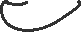 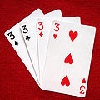 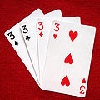 Week 15 Investigation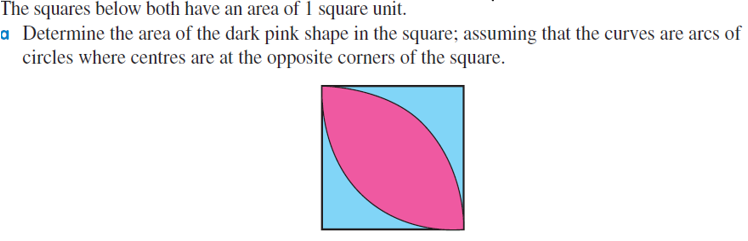 Answer:   a. 0.571  Hint: The centre-radius form of the circle equation is in the format (x – h)2 + (y – k)2 = r2, with the centre being at the point (h, k) and the radius being "r".